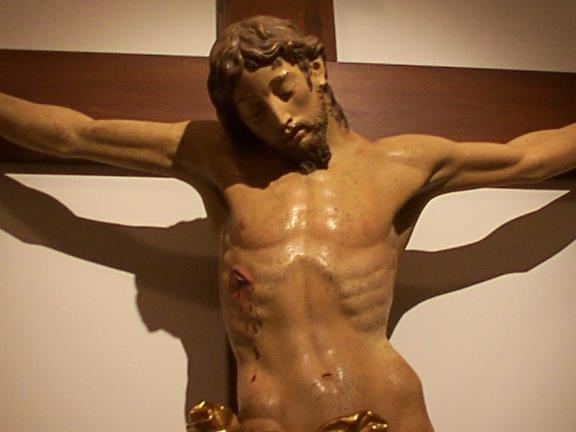 Impegni quaresimali14 -mercoledì delle ceneri : Digiuno cristiano e astinenzaSante messe ore 8,30 e 19,00  con Imposizione delle ceneri.Ore 17, 30-liturgia di inizio Quaresima ed imposizione delle ceneri per i Fanciulli.Catechesi Quaresimali nei mercoledì- 6-13-20 marzo alle ore 19,00Tenuta da Mons Gaetano Di Palma docente di Sacra Scrittura         Via Crucis ogni venerdì di quaresima alle ore 19,00 L'adorazione eucaristica in quaresima                    Mercoledì 21-28 febbraio ore 19,00 Venerdì dalle ore 10,00 alle 11,00Sabato 24 febbraio,2,9,16 Marzo dalle 19,30 alle 23,30             Sabato 23 Marzo-Primi Vespri della Domenica delle Palme              Notte di ADORAZIONE-dalle 19: 30 alle7:30 14 Marzo-Memoria Beata Maria Giuseppina Gesù Crocifisso Santa Messa ore 8,30- ore 16,00 pomeriggio pellegrinaggio a Napoli sulle reliquie della Beata madre Giuseppina  19 Marzo Solennità di San Giuseppe Sante Messe ore  8,30-18,30 